Arts and CultureCommunity Satisfaction with Arts and Cultural Services, 2013 to 2017Physical Wellbeing Percentage of Adults that Engage in Sufficient Amount of Physical Activity Each Week, 2014 Childhood ImmunisationSubstance AbuseLifetime Risk of Alcohol-Related Harm in Adults, 2014Proportion of Adults who are Current Smokers, 2008 to 2014Mental Health Lifetime Prevalence of Depression and Anxiety, 2014Electronic Gaming Machines Number of Electronic Gaming Machines per 1,000 Adults, 2015-16 and 2016-17Crime and Safety Wyndham Residents' Perception of Safety in Public Areas of Wyndham During the Day, 2014 to 2017Recorded Incidents of Family Violence in Wyndham per 100,000 population, 2017Community satisfaction with arts and cultural services increased gradually between 2013 and 2015. In 2016, there was a slight decrease in overall satisfaction rating, from 7.86 out of 10 to 7.45. In 2017, average satisfaction had increased to above 2014 levels.Proportion (%) Adult Population That is Obese, 2014Average Serves per day of Vegetables, 2014A quarter of Wyndham adults are obese (25%), compared to 19% of adults Victoria wide.Wyndham adults eat on average 2.1 vegetables per day, which is only slightly less than the average across Victoria (2.2), and less than the recommended amount of 5 per day.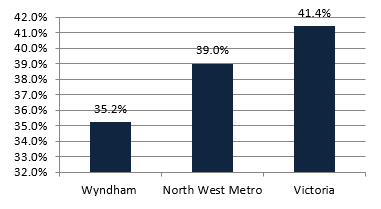 The proportion of adults engaging in sufficient amounts of physical activity each week was lower in Wyndham, than the North West Metro area and Victoria.In 2014, 35% of Wyndham adults engaged in the recommended amount of physical activity each week, compared to 39% of adults in the North West Metro area and 41% of adults Victoria wide. Proportion of Fully Immunised Children, 2015There are a slightly smaller proportion of immunised children in Wyndham compared to Victoria across all age groups.    Just over half the adult population of Wyndham (52%) face an increased risk of alcohol-related harm due to drinking behaviour, compared to 54% of adults in the North West Metro area, and 59% of adults Victoria wide.Similarly to rates across Victoria and the North West Metro area, around 13% of Wyndham adults smoke. Between 2008 and 2014, the proportion of smokers in Wyndham has decreased by 10%.The lifetime prevalence rate of depression and anxiety amongst adults in Wyndham has increased between 2011/12 and 2014. In 2014, 23% of Wyndham adults had been diagnosed with depression or anxiety, compared to 19% of adults in 2011/12. The rate of depression and anxiety in Wyndham is only slightly lower than across the North and West Metro area and Victoria. In 2016-17, there are approximately 5.5 Electronic Gaming Machines (EGMs) per 1,000 adults in Wyndham. This is slightly lower than the number of EGMs in Wyndham in 2015-16. However, it is higher than other growth areas across Greater Melbourne, including Hume (5.3), Casey (3.9) and Melton (4.7).Wyndham residents’ overall perception of safety in public areas has decreased since 2015.  In 2017, residents rated public safety in Wyndham as 7.94 out of 10, down marginally from 2015 (8.37).  Family violence is a serious issue in Wyndham. In the year ending March 2018, the family violence incident rate in Wyndham is the lowest of all other growth areas across Greater Melbourne. Wyndham’s family violence incident rate decreased by 14.6% between the 2017 and 2018 years ending March. This decrease in the family violence incident rate is proportionally larger in Wyndham than all other Greater Melbourne growth areas. 